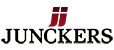 Fabricant : JunckersProduit : Unobat 62+	Descriptif du systèmeFourniture et pose d'un parquet massif sportif fixe JUNCKERS Unobat 62+, y compris toutes coupes apparentes nécessaires soignées, y compris tous travaux et accessoires de finition d'ouvrage.Caractéristiques générales parquet Junckers UNOBAT 62+Système de parquet sportif constitué de lames de 3700mm en hêtre massif SYLVASPORT Premium de 22 mm d’épaisseur, deux rangées de frises séchées et durcies sous presse (120 Tonnes/m2 à 160°C), assemblées par double queue d’aronde, clouées sur simple lambourdage à l’aide de clous annelés anti-retour verrouillant l’ancrage des lames sur les lambourdes. Le complexe monobloc (parquet sportif – lambourdes) obtenu, est ainsi uniforme et d’une seule pièce sur toute la surface.Lames de 3 700 x 129 mm, rainurées et bouvetées sur les 4 côtés et revêtues d’une couche de vernis sur le contre-parement pour contre-balancement.Lames clouées sur lambourdes incluant patins amortisseurs et système J-LOCK avec cale micro métrique intégré.Dimensions lambourdes : Lambourdes : 25,5 x 60 x 3600 mm avec patins amortisseurs. Hauteur du système : réglable de 82 à 109 mm (base supplémentaire possible pour encore 100 mm  maxi - nous consulter)Classe d’usage : 34/Equiv. UPEC>U3SP3 (zones de passage très intense)Certification FSC ou PEFC.Certification FIBA (Fédération Internationale de Basketball).Classement feu : CFL-S1Respecte la norme EN 14904 classe A4Respect de la norme EN 13 629Absorption de choc > 64%Rebond de balle > 95%Charge roulante > 3000 NCharge ponctuelle > 550 Kg/dm2Validation test de fatigue sur 25 ans.Entraxe lambourdes : 336 ou 411 mm.Nettoyage hebdomadaire à l’autolaveuse suivant recommandations du fabricantUn test in situ pour s’assurer de la compatibilité avec la Norme Sportive EN 14904 – Classe A4 sera effectué après installation par un laboratoire indépendant agréé.Cahier des normesL'ouvrage Fourniture et pose de parquet massif sportif JUNCKERS Unobat 62+ devra répondre aux spécifications et prescriptions des normes qui le concernent, et plus particulièrement aux normes suivantes :Relatives au systèmeRelatives aux matériauxRelatives aux préconisations de mise en œuvreNormesIndice de classementLibellé normeDateXP B53-669(B53-669)Parquets et planchers en bois - Classement d'usageFévrier - 2012NormesIndice de classementLibellé normeDateNF EN 14904(P90-143)Sols sportifs - Sols multi-sports intérieurs - SpécificationJuin - 2006NormesIndice de classementLibellé normeDateNF P90-202(P90-202)Salles sportives - Supports de revêtements des sols sportifs - Mise en oeuvreAvril - 2009